Erie High School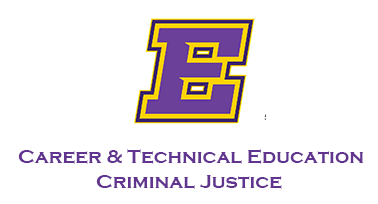 Erie High SchoolCriminal Justice/Police Science Curriculum MapCIP Code 43.0107Criminal Justice/Police Science Curriculum MapCIP Code 43.0107Industry StandardsAmerican Safety and Health Institute PA Crimes CodePA Vehicle CodeLevel I 1st QuarterIntroduction to Criminal JusticeDefinition of Crime and JusticeConstitutional LawIndividual Rights Due Process and Police PowerTypes of Crimes2nd QuarterIntroduction to EMTSafety in dealing with PatientsPatient AssessmentBloodborne Pathogens (certification)CPR and AED (ASHI Certification)Basic First Aid (ASHI Certification)3rd QuarterIntroduction to FirefightingHistory of FirefightingScience of FireScene Size upPersonal Protective EquipmentSCBA Use and Safety4th QuarterCareers in Protective ServicesCollege Majors in our FieldCareer PathwaysDaily life of ProfessionalsProfessionalism 101Level II1st QuarterCorrections Concepts and SkillsHistory of CorrectionsPrison Design and SecurityCriminal SentencingLife inside a PrisonWorking as a Prison Guard2nd QuarterProbation and ParoleJuvenile JusticeUnderstanding ProbationUnderstanding ParoleJuvenile Justice3rd QuarterCrime Scene InvestigationTV vs. Reality of Forensic ScienceCareers in Forensic ScienceProcessing a Crime SceneCollecting EvidenceCollecting and Analyzing Fingerprints4th QuarterHomeland Security and TerrorismThe Effects of 9/11 on American Law What and Who are Homeland Security?Understanding Terrorism in the 21st CenturyLevel III1st QuarterCriminal Law and CourtUnderstanding the PA Crimes CodeCriminal Defense Court Systems and Mock Trial2nd QuarterPolicing Concepts and SkillsHistory of Policing in AmericaEthics in PolicingLaw of Arrest and Use of ForceInterviews and Interrogation TacticsSelf Defense and Tactical Handcuffing3rd QuarterAdvanced Heath IssuesPatient AssessmentMultiple Victim ScenariosMass Casualty IncidentIntroduction to National Incident Management System (NIMS 100, 200)Hazardous Materials4th QuarterPrivate SecurityHistory of Private SecurityCareers in Private SecuritySecurity Report WritingCreating a Security SurveyOCAT Spray CertificationLevel IV1st QuarterCommunications and TechnologyPolice Radio Use and CodesInternational Phonetic AlphabetWriting an Effective Police ReportModern Technology in Police WorkNational Incident Management 700,800NOCTI Preparation2nd QuarterPolicing Concepts and SkillsTraffic Accident InvestigationsAccident Practical MathPA Vehicle CodeConducting Traffic StopsDUI Traffic Stops and TestsNOCTI PreparationExpandable Baton Certification3rd QuarterWorking with Special PopulationMulticulturalism in Criminal JusticeMental Health Issues in Criminal JusticeDealing Substance Abuse NOCTI Preparation4th QuarterDrug Laws and Their InfluenceHistory of Drug Use in AmericaDrug LawsDrug Cartels and Kingpins